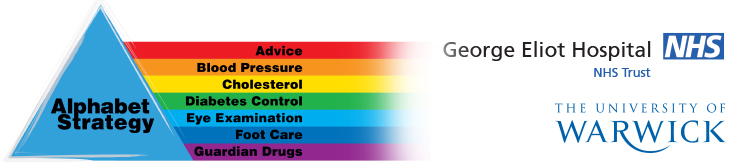 Dear PharmacistAdvancing Diabetes care Excellence through Pharmacy Team Training (ADEPT): Pharmacists leading diabetes excellence in their communityThe West Midlands Diabetes Expert Advisory Group and Sustainability Transformation Partnerships (STPs) are looking to develop new approaches to Diabetes Care in the community and to enhance workforce skills to provide new services. The ADEPT programme has been developed by clinical experts and aims to support improving diabetes care outcomes based on NDA, NICE and Diabetes UK standards.  You can hear more about the programme here.NHS England have commissioned Coventry University to support delivery of ADEPT across the West Midlands, which is provided free of charge for community pharmacists working in the West Midlands STPs.The programme will enable you to:Confidently formulate and implement an evidence-based, multi-factorial, patient-centred Diabetes Care PlanPromote knowledge, skills and attitudes in Patients that supports patient empowerment towards high standards of diabetes care.Continue as trained HCPs in diabetes care and undertake relevant continuing professional development activities to embed knowledge and skills into routine clinical practiceBe at the forefront of future service developments for delivering diabetes care within the community as required by the Diabetes Transformation Project.The course is 6 weeks in duration and can be accessed entirely online (self-directed study), or with the option to attend face to face sessions on Week 1 and Week 6 at venues across the West Midlands. Support is provided by academic healthcare professionals at Coventry University, either via the portal, email or face to face tutorials. Self-directed study is guided by teaching aids and study material on the portal, and quizzes enable progress to be self-monitored. To confirm and recognise learning delegates will be asked to submit a written case study up to 3 months after completing the programme, for review. It is intended to seek formal accreditation of the programme in due course.Feedback from previous delegates:The course content and venues for attending face to face sessions on Week 1 and Week 6 are attached. For maximum flexibility, you are welcome to attend any week 1 session and then any week 6 session, and you may also study the online content in any order. All study must be complete by 9th April 2019.Registration is via Eventsforce: https://www.eventsforce.net/cu/5404/homeCourse DetailsFace to face sessions:All Sessions run 7-9pmFace to face sessions are optional but highly recommended based on previous feedback. Delegates may opt to attend at any venue but should indicate their intention when registering.Course StructureDelivery ModeWeek 1: ADEPT – IntroductionFace to FaceWeek 2: Diabetes Care EssentialsSelf-directed studyUnderstand the essential clinical processes and targets in diabetes careUnderstand the evidence base for the Alphabet Strategy approachLearn to implement care plans and enhance consultation skillsUnderstand the essential clinical processes and targets in diabetes careUnderstand the evidence base for the Alphabet Strategy approachLearn to implement care plans and enhance consultation skillsWeek 3: Setting up your Community Pharmacy based diabetes care initiativeSelf-directed studyUnderstand the rationale for use of pharmacological interventionsLearn and discuss NICE guidelines for lifestyle, BP control, cholesterol and diabetes controlUnderstand how a reflection framework can enhance delivery of high quality impactful interventionsUnderstand the rationale for use of pharmacological interventionsLearn and discuss NICE guidelines for lifestyle, BP control, cholesterol and diabetes controlUnderstand how a reflection framework can enhance delivery of high quality impactful interventionsWeek 4: Diabetes complicationsSelf-directed studyLearn about complications and emergenciesLearn about foot examination, recording findings and local pathways for referral for further foot careLearn about diabetic retinopathy screening programmes and patterns of referralTranslate learning into clinical practice through case discussionLearn about complications and emergenciesLearn about foot examination, recording findings and local pathways for referral for further foot careLearn about diabetic retinopathy screening programmes and patterns of referralTranslate learning into clinical practice through case discussionWeek 5: Diabetes care moving forwardSelf-directed studyLearn about diabetes care in special circumstances: pregnancy; Ramadan; drivingReview of local practiceDiscuss your cases for personal and shared learningPrepare for clinical audit, case reflection and final accreditationLearn about diabetes care in special circumstances: pregnancy; Ramadan; drivingReview of local practiceDiscuss your cases for personal and shared learningPrepare for clinical audit, case reflection and final accreditationWeek 6: SummaryFace to faceWeek 1: IntroductionWeek 1: IntroductionWeek 6: SummaryWeek 6: Summary05/02/2019The Hallmark Hotel B16 9RY19/03/2019Edgbaston Stadium B5 7QU12/02/2019Greene King – Himley House DY3 4LD26/03/2019Ramada Wolverhampton Park Hall Hotel WV4 5AJ19/02/2019Worcestershire County Cricket Club WR2 4QQ02/04/2019Worcestershire County Cricket Club WR2 4QQ26/02/2019Citrus Hotel Coventry CV8 3DY09/04/2019Radcliffe Warwick Conferences CV4 7AL